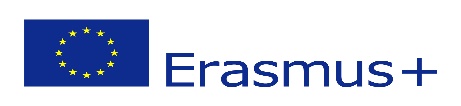 STUDENT APPLICATION FORMACADEMIC YEAR 20_ _ /20_ _SENDING INSTITUTIONSTUDENT’S PERSONAL DATAPREVIOUS AND CURRENT STUDYSTUDENT’S LANGUAGE SKILLSMOTIVATIONBriefly state the reasons why you wish to study abroad:DURATION OF STAY AT THE RECEIVING INSTITUTIONSTUDENT BUDDY SERVICEACCOMMODATIONSTUDENTRECEIVING INSTITUTIONAttach your photoName and full address of the sending institutionErasmus CodeName and full address of the sending institutionDepartmental coordinatorName:Name:Departmental coordinatorTelephone:Telephone:Departmental coordinatorE-mail:E-mail:Institutional coordinatorName:Name:Institutional coordinatorTelephone:Telephone:Institutional coordinatorE-mail:E-mail:First Name/sDate of birthDate of birthDate of birthDate of birthDate of birthdd/mm/yydd/mm/yyLast Name/sPlace of birthPlace of birthPlace of birthPlace of birthPlace of birthMale/FemaleNationalityNationalityNationalityNationalityNationalityID card/Passport№№Issued byIssued byIssued byIssued byIssued by(name of institution, city, country)(name of institution, city, country)ID card/PassportDate of issuedd/mm/yydd/mm/yydd/mm/yyDate of expiryDate of expiryDate of expiryDate of expirydd/mm/yyCurrent addressPermanent address(if different)E-mailTelephoneTelephoneTelephoneEmergency contactName:Name:Name:Name:Name:Name:Name:Name:Name:Emergency contactTelephone:Telephone:Telephone:Telephone:Telephone:E-mail:E-mail:E-mail:E-mail:Secondary Education DiplomaSerial №Serial №Serial №Registration №Registration №Registration №Secondary Education DiplomaIssued by: (name of school, city, country)Issued by: (name of school, city, country)Issued by: (name of school, city, country)Issued by: (name of school, city, country)Issued by: (name of school, city, country)Issued by: (name of school, city, country)Secondary Education DiplomaDate:Date:Date:GPA:GPA:GPA:Degree for which you are currently studyingBachelor  Bachelor  Master  Master  PhD  PhD  Field of StudyStudy year1st  2nd  2nd  3rd  3rd  4th  Mother tongue:Mother tongue:Mother tongue:Mother tongue:Mother tongue:Other languagesLevelLevelLevelLevelOther languagesBasic userIndependent userIndependent userProficient user1. A1  A2 B1  B2 C1  C2 C1  C2 2.A1  A2 B1  B2 C1  C2 C1  C2 3.A1  A2 B1  B2 C1  C2 C1  C2 Start datedd/mm/yyEnd datedd/mm/yyNumber of monthsDo you want to take advantage of the service?Yes  No  Do you want to reserve a place in the student hall of residence?Yes  No  Do you have any special accommodation needs related to your state of health?Yes  No  Do you have any special accommodation needs related to your state of health?If yes, please specify:No  Do you have any preferences concerning accommodation? Please specify:Please specify:Dates for accommodation reservationArrival date:dd/mm/yyDeparture date:dd/mm/yyNameSignatureDatedd/mm/yyWe hereby acknowledge receipt of the application, the proposed Learning Agreement and the candidate’s Transcript of Records.We hereby acknowledge receipt of the application, the proposed Learning Agreement and the candidate’s Transcript of Records.We hereby acknowledge receipt of the application, the proposed Learning Agreement and the candidate’s Transcript of Records.We hereby acknowledge receipt of the application, the proposed Learning Agreement and the candidate’s Transcript of Records.We hereby acknowledge receipt of the application, the proposed Learning Agreement and the candidate’s Transcript of Records.The above-mentioned student is The above-mentioned student is provisionally accepted at our institution  not accepted at our institution provisionally accepted at our institution  not accepted at our institution provisionally accepted at our institution  not accepted at our institution Departmental coordinator:Departmental coordinator:Departmental coordinator:Departmental coordinator:Departmental coordinator:SignatureDatedd/mm/yyInstitutional coordinator:  Assoc. Prof. Boryan Yanev, PhDInstitutional coordinator:  Assoc. Prof. Boryan Yanev, PhDInstitutional coordinator:  Assoc. Prof. Boryan Yanev, PhDInstitutional coordinator:  Assoc. Prof. Boryan Yanev, PhDInstitutional coordinator:  Assoc. Prof. Boryan Yanev, PhDSignatureDatedd/mm/yy